от 16.11.2016 №1710-рО подготовке проекта планировки территории  и проекта межевания территории части 10Б микрорайона города Нижневартовска в границах земельных участков с кадастровыми номерами 86:11:0102011:16, 86:11:0102011:9601В соответствии со статьями 45, 46 Градостроительного кодекса                  Российской Федерации, генеральным планом города Нижневартовска, утвержденным решением Думы города от 23.05.2006 №31, постановлением администрации города от 12.03.2009 №315 "Об утверждении Положения о порядке подготовки документации по планировке территории города Нижневартовска", учитывая письмо общества с ограниченной ответственностью "Обкомплект"             от 11.04.2016:1. Разрешить обществу с ограниченной ответственностью "Обкомплект" за счет собственных средств подготовить проект планировки территории           и проект межевания территории части 10Б микрорайона города Нижневартовска в границах земельных участков с кадастровыми номерами 86:11:0102011:16, 86:11:0102011:9601 с целью реконструкции существующего магазина согласно приложению.2. Рекомендовать обществу с ограниченной ответственностью "Обкомплект":- в срок до 24.11.2016 подготовить техническое задание на разработку           документации по планировке территории;- в течение одного года со дня подписания распоряжения подготовить  документацию по планировке территории и передать управлению архитектуры и градостроительства администрации города для утверждения в установленном порядке. 3. Управлению архитектуры и градостроительства администрации города (В.Ю. Прокофьев):- согласовать техническое задание на разработку документации по планировке территории;- осуществить проверку документации по планировке территории на соответствие требованиям технического задания.4. Управлению по информационной политике администрации города (С.В. Селиванова) обеспечить опубликование распоряжения в газете "Варта"           в течение трех дней со дня его подписания.5. Контроль за выполнением распоряжения возложить на начальника управления архитектуры и градостроительства администрации города            В.Ю. Прокофьева.Глава города                                                                                            В.В. ТихоновПриложение к распоряжениюадминистрации городаот 16.11.2016 №1710-рСхемаграниц проектируемой территории части 10Б микрорайона города Нижневартовска в границах земельных участков с кадастровыми номерами 86:11:0102011:16, 86:11:0102011:9601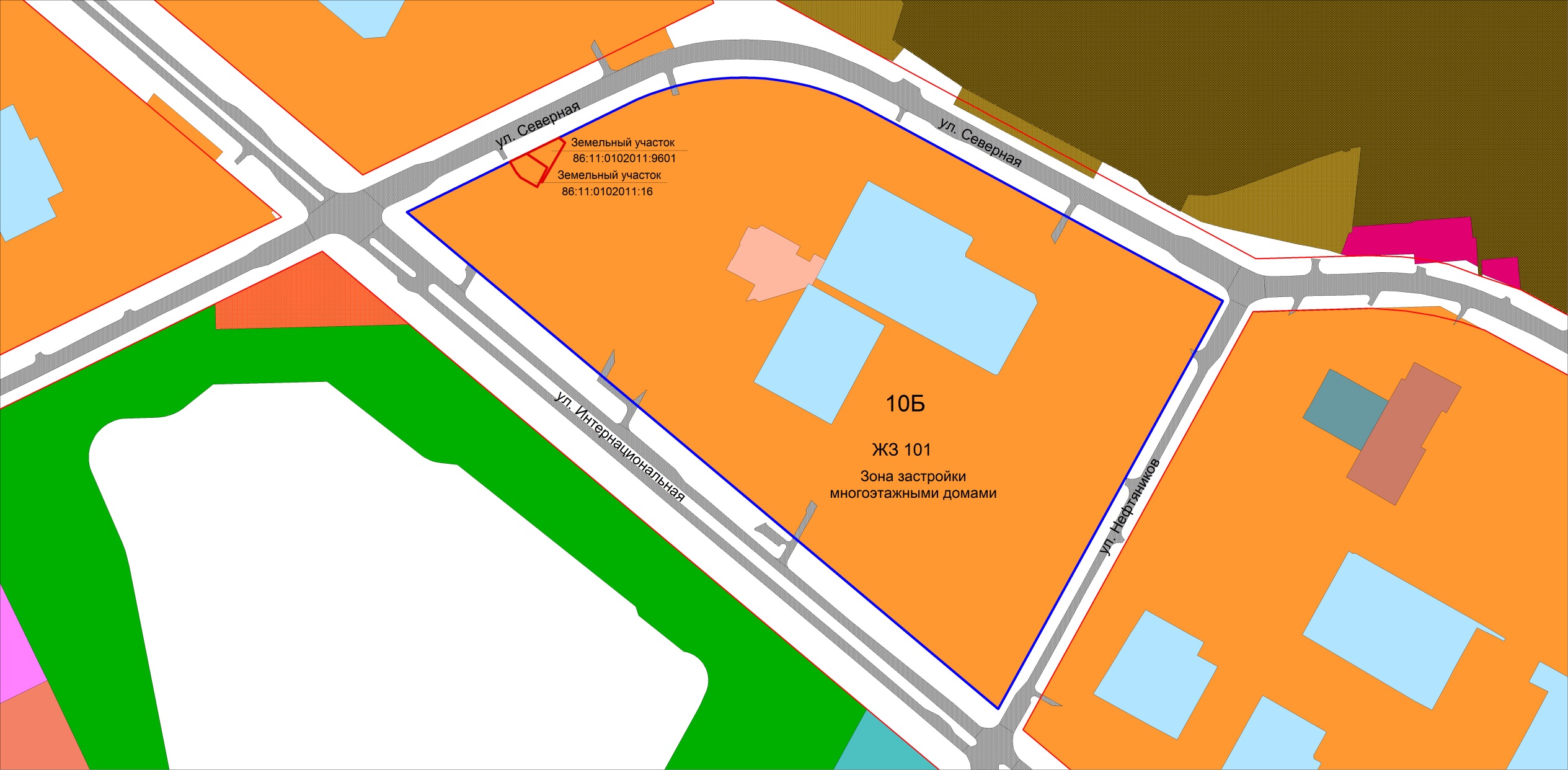 